Zapalování ledem – řešeníPracovní list je určen pro studenty středních škol. Jeho cílem je se seznámit s pokusy, při kterých se zapaluje pomocí ledu či se zapaluje sníh. Studenti si také zopakují názvosloví.Pokus: Zapalování ledem_______________________________________________________Doplňte slova z nabídky (ne všechna musíte využít):Při vhození ledu do směsi práškového zinku, dusičnanu barnatého, dusičnanu amonného a chloridu amonného se dusičnan amonný začne měnit na oxid dusný a vodní páru a v tomto prostředí se zinečný prach začne velmi rychle měnit na oxid zinečnatý. Proč se do směsi v prvním pokusu přidával dusičnan barnatý?   Dusičnan barnatý se do směsi přidává kvůli barvě plamene. Barnaté kationty barví plamen do zelena.Doplňte tabulku:Napište rovnici reakce karbidu vápnenatého s vodou:CaC2 +  2 H2O Ca(OH)2 + C2H2Co jsem se touto aktivitou naučil(a):………………………………………………………………………………………………………………………………………………………………………………………………………………………………………………………………………………………………………………………………………………………………………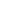 Chemický názevChemický vzorecchlorid amonnýNH4Cldusičnan amonnýNH4NO3dusičnan barnatýBa(NO3)2karbid vápenatýCaC2acetylen (ethyn)C2H2